ОТЧЕТ на  Настоятелството за дейността на Народно читалище „Джон Атанасов–1928“                село Бояджик, община „Тунджа”, област Ямболза  2020 година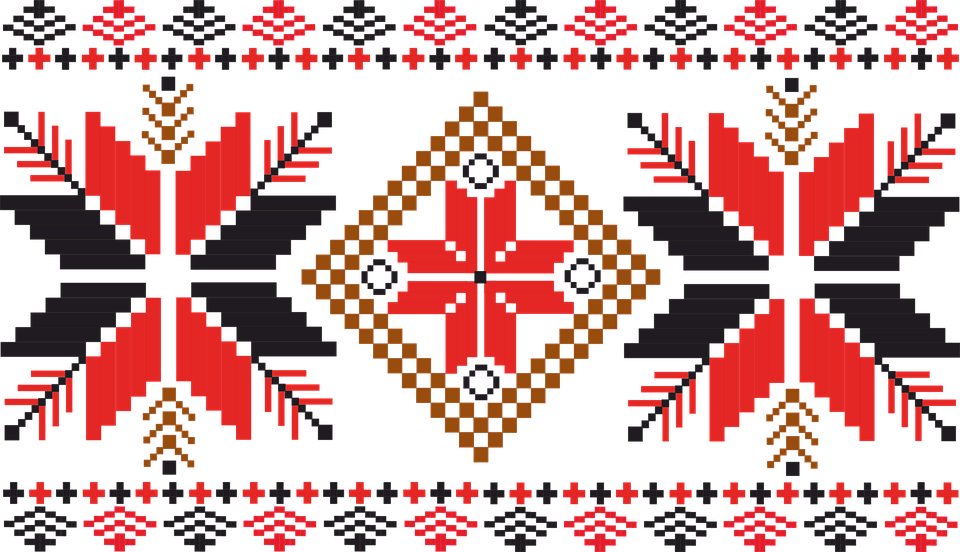 Уважаеми дами и господа,Измина една  изключително тежка  за всички  ни  година, година на пандемия. Тази трудна година се отрази неблагоприятно и върху дейността на читалището ни. Но въпреки  това, се справихме добре, след като успяхме  да  опазим  здравето на всички. Има ли причина днес в съвременния свят на  компютрите и пандемия да съществуват читалищата на България? Това може да покаже  само времето. За  сега остават единственото място, в което се поддържат живи българските обичаи, традиции, песенно и  танцово  наследство. Читалището е място на връзка между  поколенията, където широк кръг  хора  общуват и творят. Много важно  значение има и   включването на всеки отделен човек  в колектив на хора със сродни  интереси, споделяне  на  удоволствие от добре  свършената  работа, като всеки от тях се обогатява  и усъвършенства. Читалището е достъпно  за широк кръг потребители – независимо от пол, етнос, възраст: то дава възможност на всеки имащ нужда от духовна храна да я получи.  Дейността на читалището, в съответствие с устава, е съпричастна  с  обществения и културен живот на селото и като цяло на общината. Традиция  е читалището съвместно с училище, кметство, пенсионерски  клуб и детска  градина  да провежда  празници  и мероприятия, свързани  с  културния календар.I. ОСНОВНИ ДЕЙНОСТИ НА ЧИТАЛИЩЕТО                                                           Независимо от епидемиологичната обстановка в страната, Настоятелството на читалището   в своите действия се стараеше да  постигне максимално добрата  атмосфера за работа и да прилага принципа на екипност. В рамките на субсидирания бюджет и собствените средства, то подпомагаше  и  финансово  обезпечаваше  всичките си дейности.1. Библиотечно-информационна дейност Библиотечната дейност е  една от  основните  функции  на читалището – тук се събират , съхраняват и предоставят  за обществено  ползване  библиотечни  и информационни  услуги  за населението. Библиотеката е широко  достъпна , като  библиотекарят се стреми да привлича все повече  читатели. В това начинание  имат  голям  принос  и  учителите  от ОУ „Св.Св. Кирил и Методий“ с. Бояджик , които се опитват  да събудят  интереса  на  учениците към  книгите  и знанието. Приоритет  в работата на читалището  е  библиотечното  обслужване. Нашите читатели са ученици, студенти, пенсионери, работещи  и безработни. Гордеем се , че  настоятелството на читалище „Джон Атанасов -1928” е успяло да съхрани  библиотеката. Книгите ни са в добро състояние. Но  за да задържим  читателския  интерес и повишим броя на нашите  читатели е нужно постоянно да обновяваме книжния  фонд.Библиотечно- информационния ни център е в пряка връзка с нашата библиотека. В центъра  всеки  независимо от пол и възраст, от етнос и интерес може  да дойде и безплатно да ползва интернет . Компютърната  зала  разполага 4 броя компютри, които са на  разположение  на потребителите . Предоставяме разнообразни услуги на жителите на селото : помощ на учениците  при подготовката  на уроците и  необходимата  информация за написване на домашните работи , разпечатване, копиране и принтиране на документи  и други. Тези  услуги са  безплатни. За нуждите на  потребителите  и библиотекаря се ползват  мултифункционално    устройство и  мултимедия . Подготвят се табла и кътове за бележити  дати  и годишнини . 	Библиотекарят редовно следи в интернет  за проекти  за  обогатяване  на  библиотечния фонд. През 2020 г. читалището защити успешно проект на стойност 1212,14 лв..   по Програма „Българските библиотеки-съвременни центрове за четене и информираност“, обявен от Министерството на културата. С тези средства закупихме 100 нови книги -художествена, отраслова и справочна литература от български и чужди автори. Направени бяха и  две дарения на книги . Рая Николаева Колева  дари 10  детски книги  на стойност -37,57 лв.  Пламена  Стоянова  Парапанова  дари 40  книги, сред които както детски, така и за възрастни, като общата стойност на дарението е 298, 47 лв. Към 31.12.2020 г  библиотеката разполага с 8 283 тома  библиотечен  фонд.                                                                                                                               Изпълнение на основните показатели:2. Художествено-творческа дейност                   Съществена  част  от дейността  на читалището през  отчетния период е свързана с подпомагане на любителското  художествено творчество, възпроизвеждане  на традиции и обичаи на селото . За развитието на  художествената  самодейност,  в читалището работеха  следните  колективи: фолклорна  певческа група „Росна китка” и детски  танцов състав „Магия” с ръководител Иво Пашов. При въвеждане на извънредното положение бяха преустановени репетициите и изявите на колективите.3. Културна дейност и културен календарВсички по-значими мероприятия и прояви, организирани  от читалището, общината и други обществени организации , бяха проведени при строго спазване на противоепидемичните мерки за безопасност. Бабинден- с много смях и веселие протече празника , който се състоя в пенсионерския клуб. Самодейците от читалището и членове на клуба празнуваха заедно. Беше пресъздаден обичая свързан с празника.Трифон Зарезан - Празникът на винаря и лозаря  се проведе  на площада  с много веселие, танци   и пресъздаване  на обичая  зарязване.Участие на детския танцов състав на Кукерландия, достойно представяне и грамота.Трети март – отбелязване на 142 години  от Освобождението на България  пред паметника на Априлец.Осми март   - Международен  ден  на  жената . Тържество в кафе-аперитив „Панорама“,  съвместно с кметството , ПК „Надежда“ и самодейците при НЧ“ Джон Атанасов 1928“. Гости на празника бяха жители от село Меден кладенец  и певицата Никол Николова от град  Ямбол.Извънредно  положение  в  България - от 13.03.2020 г. до 13.05.2020 г.бе спряна цялата културна дейност.Великден -   обявихме онлайн конкурс  „Великден  по време  на пандемия “.17 май – 144 години  от Бояджишкия  бунт  . Тържествено честване пред  паметника  „Априлец “. 1 юни- Ден на детето –Подарихме на всички деца  от ЦДГ  книжка за оцветяване с флумастери и балон, с пожелания  за едно безгрижно и щастливо детство .15 септември – На първия учебен ден поднесохме  поздравителен  адрес  на учениците  и  учителите  от ОУ „Св. Св. Кирил и Методий  22 септември - За нас беше чест да посрещнем президента на Република  България г-н Румен Радев на територията на село Бояджик. Той участва в тържеството, послучай Деня на независимостта , посети музейната сбирка и почете паметта на загиналите за свободата бояджичани. В тържеството участва и фолклорната певческа група.По повод 33 години  от създаването на община Тунджа  -  празничен  концерт  с участието  на  самодейците при НЧ„Джон Атанасов -1928“ и специалното  участие на Величка Русева  и Румен  Бошнаков Макар и скромно,  съвместно с ПК „Надежда" отпразнувахме международния ден на възрастните хора - 1 октомври.  117 години  от  рождението на Джон Атанасов - Проявите започнаха с лекоатлетически крос за ученици пред спортна зала „Диана”. Поради мерки за сигурност състезанието по информационни технологии, което се провеждаше по традиция в село Бояджик, тази година се проведе в голямата зала на НТС в град Ямбол. То бе за ученици от 5 до 10 клас в две възрастови групи. Темите на мултимедийните презентации бяха „ Аз и Компютърът” за по- малките и „Компютърът и бъдещето” за втората  възрастова  група”.  След състезанието участниците се насочиха към родното ни село Бояджик,  и бяха наградени пред паметника на Джон Атанасов.23 октомври  - В село  Межда се проведе  Първата Спартакиада  на Пенсионерските  клубове в община „Тунджа” .  Нашия отбор  при  ПК„ Надежда “ се справи  достойно и получи  грамота . 4.Организационна дейностПрез отчетния период Настоятелството работеше с диалогичност и отговорности, проведе общо  6 заседания, на които се разгледаха различни текущи проблеми и се приеха важни решения, свързани с цялостната дейност на читалището. Основното,  което характеризира дейността му е съхранение на всичко значимо и надграждане чрез нови и още по-интересни, актуални културни събития. Въвеждане на иновативни форми на работа. II. Материална базаПандемията наложи преустановяване работата на читалищата за определени периоди.  Тогава успяхме да реализираме съвкупност от  ремонти  дейности. Сменени  и  подмазани бяха  прозорците  в стаята на  секретаря, които имаха  спешна нужда.  Ремонт бе направен на покрива на сградата от фирма „Суперстрой –инженеринг“ ЕООД-  Ямбол и течът бе спрян.                           В   музейната сбирка  се смениха и подмазаха  прозорците  и  се поставиха щори.  Сменени бяха и прозорци на втория етаж. Фирма почисти  стъклата на прозорците на стълбището за втория етаж  и сменихме  пердетата. Почистено беше и мазето от строителни и други материали. Закупена  бе и прахосмукачка.Независимо  от доброто  стопанисване на сградата  и направените  ремонти има още много какво да се желае. Сцената е за ремонт , вътрешните завеси също се нуждаят  от смяна . Предстои  почистване на улуците  на покрива  и  опушване,  с което ще  спрем  популацията на гълъбите .III. ФинансиранеФинансовото  състояние на читалището е добро – извършват се всички  плащания . Основно  финансирането  е  от  държавна субсидия  и собствени приходи - от членски внос, наеми и дарения. По бюджет със средствата обезпечаваме – заплати,  осигуровки, издръжка- телефон, ток, вода, интернет, материали, командировки и др. Читалището има сключени договори за наем за стопанската 2020/2021 година с ЕТ „Колев - Койчо Иванов” с. Бояджик за 11,308 дка обработваема земя и с  „ РИО МАР” ООД – гр. Стара Загора за 9,904 дка земя.IV. ЗаключениеНие добре осъзнаваме, че има още много какво да се желае, пандемията сложи отпечатък и върху читалището. Имаме идеи, амбиции и най-вече голям оптимизъм.                                                                                                                                     Читалището е мястото, където израстваш и като личност, и като индивид.  В него се  съхранява  паметта на времето, подхранваща духа на настоящето и грижеща се за бъдещето на новото поколение. То е  „Храм, запазил цялата красота  и достойнство на нашия народ”. И въпреки трудностите, българското читалище ще оцелее! Уважаеми читалищни членове, убедени сме, че заедно с вас, с вашата подкрепа и лично участие, с вашите мнения, предложения и препоръки  читалището ни  ще продължи своето възходящо развитие.Скъпи самодейци, благодарим за труда, постоянството, всеотдайността  и ентусиазма ви .Благодарности  и на г-жа Маджарова  Председател на НЧ „Джон Атанасов -1928“  за оказаната  помощ,   разбиране  и  подкрепа Да си пожелаем всички да сме живи и здрави. И нека през 2021 година сцената  на читалището ни бъде отново проводник на старите традиции, обичаи, песни, танци .Отчетът е  приет на редовно Общо събрание на членовете на читалището, проведено   на 19.03.2021 годинаБрой читатели76Посещения в библиотеката492Потребители на библиотечно- информационния център 52Посещения в библиотечно –информационния  център581Заети библиотечни материали 785